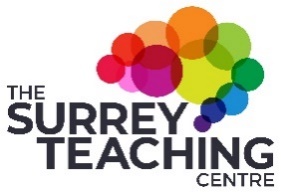 Job AdvertPOST TITLE:		Special Educational Needs Co-ordinator (SENCO)Salary:			Main Pay Scale Plus SEN pointHours:			Part time 0.2  Contract Type:		One year fixedEmployer:		Surrey Teaching CentreLOCATION:                       Surrey Teaching Centre at The Children’s Trust, Tadworth CourtACCOUNTABLE TO:         HeadteacherClosing Date:                    Friday 2nd JuneStart Date:		September 2023We are seeking to appoint an enthusiastic, creative and highly motivated SENCO for 1 day a week (working week can be flexible, i.e. 1 full day or across half days), preferably starting September 2023. This is an exciting opportunity to work as part of an experienced and passionate team in a unique field of SEN. The Surrey Teaching Centre is an ‘outstanding’ medical short stay school, specialising in the education of children and young people with an acquired brain injury who are resident at The Children’s Trust. Students range from 2 to 19 years and we have four classes: EYFS, Primary, Secondary and Early Recovery. For an informal discussion and to arrange a visit, please contact the Headteacher: Becky Heaton on 01737 354006.This post is subject to the current conditions of employment for Class Teachers contained in the School Teachers' Pay and Conditions Document, and the Teachers’ Standards.  This school is committed to safeguarding and promoting the welfare of children and young people and expects all staff to share this commitment. The successful applicant's appointment will be subject to satisfactory clearance by the Enhanced Disclosure & Barring Service (DBS).